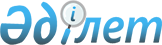 О внесении изменения в Указ Президента Республики Казахстан от 12 октября 2006 года № 201 "Об утверждении Государственного протокола Республики Казахстан"Указ Президента Республики Казахстан от 18 апреля 2013 года № 553      ПОСТАНОВЛЯЮ:



      1. Внести в Указ Президента Республики Казахстан от 12 октября 2006 года № 201 «Об утверждении Государственного протокола Республики Казахстан» (САПП Республики Казахстан, 2006 г., № 39, ст. 428; 2010 г., № 46, ст. 416) следующее изменение:



      Государственный протокол Республики Казахстан, утвержденный вышеназванным Указом, изложить в новой редакции согласно приложению к настоящему Указу.



      2. Настоящий Указ вводится в действие со дня подписания.      Президент

      Республики Казахстан                       Н.Назарбаев

ПРИЛОЖЕНИЕ       

к Указу Президента    

Республики Казахстан   

от 18 апреля 2013 года № 553УТВЕРЖДЕН         

Указом Президента    

Республики Казахстан   

от 12 октября 2006 года № 201 ГОСУДАРСТВЕННЫЙ ПРОТОКОЛ

РЕСПУБЛИКИ КАЗАХСТАН      1. Государственный протокол Республики Казахстан (далее - Государственный протокол) в соответствии со сложившейся международной практикой регулирует процедурные правила проведения официальных мероприятий с участием руководства Республики Казахстан.

      2. Государственный протокол устанавливает и обеспечивает единые протокольно-организационные нормы, закрепляет принцип протокольного старшинства должностных лиц Республики Казахстан при проведении внутригосударственных и международных мероприятий согласно приложениям 1, 2 к Государственному протоколу и является обязательным для исполнения всеми государственными органами и организациями Республики Казахстан при планировании и осуществлении протокольных мероприятий.

      3. Контроль за соблюдением Государственного протокола государственными органами Республики Казахстан осуществляется Министерством иностранных дел Республики Казахстан (далее - Министерство иностранных дел). Глава 1. Классификация визитов иностранных делегаций      4. Протокольные церемонии и почести оказываются иностранной официальной делегации в соответствии с форматом визита, статусом лица, возглавляющего делегацию (глава государства, глава правительства, глава внешнеполитического ведомства, глава международной организации или другое высокопоставленное лицо), уровнем двусторонних отношений, а также с учетом принципа взаимности.

      5. Визит в Республику Казахстан начинается с момента прибытия гостя в Республику Казахстан.

      6. В зависимости от уровня иностранных делегаций визиты подразделяются на визиты «на высшем уровне» и «на высоком уровне».

      К визитам «на высшем уровне» относятся визиты глав государств или правительств, «на высоком уровне» - визиты руководителей внешнеполитических ведомств, других официальных лиц.

      7. По формату визиты подразделяются на государственные, официальные, рабочие, частные и визиты проездом.

      8. Государственными визитами являются визиты глав иностранных государств в Республику Казахстан. Визиты данной высшей категории проводятся с целью подчеркнуть высокий политический уровень двусторонних отношений с зарубежным государством.

      9. Во время государственного визита обеспечиваются особо подчеркнутый высокий уровень встречи, проводов гостя и наиболее полный объем церемониальных почестей. Пребывание гостя в Республике Казахстан, как правило, не превышает трех дней. В год может быть проведено не более 5 государственных визитов.

      10. При государственных визитах в составлении программы предусматриваются: официальная церемония встречи во Дворце Президента «Акорда» (далее - Дворец Президента), переговоры в узком и расширенном составах, подписание двусторонних документов, совместная пресс-конференция, государственный прием, встречи с Премьер-Министром Республики Казахстан и председателями палат  Парламента Республики Казахстан, выступление перед депутатами палат Парламента Республики Казахстан или в высшем учебном заведении страны, возложение корзины цветов (венка, гирлянды), посадка дерева (при благоприятных погодных условиях), посещение достопримечательных объектов города, а также, по желанию, участие в бизнес-форуме и поездка по стране.

      11. В ходе государственного визита предусматривается сопровождение автомашины гостя почетным эскортом мотоциклистов. 

      12. Официальными визитами являются визиты на высшем и высоком уровнях.

      13. При официальных визитах в программе, как правило, предусматриваются: официальная церемония встречи во Дворце Президента, встреча тет-а-тет, рабочий завтрак (обед), заявления для прессы, а также, по согласованию, такие мероприятия, как подписание двусторонних документов, посещение достопримечательных объектов города, участие в бизнес-форуме, встречи с Премьер-Министром Республики Казахстан, Председателем/председателями палат Парламента Республики Казахстан.

      14. Рабочими визитами являются визиты с конкретным целевым назначением (проведение переговоров, консультаций, открытие выставок или какого-либо объекта, участие в многосторонних встречах, международных совещаниях и конференциях, праздновании юбилейных  дат, государственных и национальных праздников, участие в других подобных мероприятиях).

      15. При проведении рабочего визита главы иностранного государства предусматривается обеспечение делегации гостиницей, автотранспортом, личной охраной.

      16. К частым визитам относится пребывание иностранных государственных деятелей в Республике Казахстан по частным делам (на отдыхе, с целью туризма или другим личным целям).

      17. Визиты проездом связаны с краткосрочным пребыванием в Республике Казахстан официальной делегации на высшем или высоком уровне, следующей транзитом через территорию Казахстана. Глава 2. Государственные визиты глав иностранных государств      18. При государственных визитах глав иностранных государств предусматриваются следующие протокольные мероприятия. Пapaграф 1. Церемония встречи в аэропорту      19. Для встречи главы иностранного государства в аэропорту поднимаются государственные флаги страны гостя и Республики Казахстан.

      20. Руководитель Службы государственного протокола Министерства иностранных дел и глава дипломатического представительства иностранного государства, аккредитованного в Республике Казахстан (далее - Посол страны гостя в Республике Казахстан), поднимаются на борт самолета и приглашают гостя к выходу.

      21. У трапа гостя встречают Министр иностранных дел Республики Казахстан (далее - Министр иностранных дел), закрепленное должностное лицо (член Правительства) Республики Казахстан, глава загранучреждения Республики Казахстан, аккредитованный в соответствующем иностранном государстве (далее - Посол Республики Казахстан в стране гостя) и аким города.

      Девушка в казахском национальном костюме вручает гостю цветы (в случае, если гостя сопровождает супруга (cупруг), девушка и юноша в казахских национальных костюмах вручают гостю и супруге (супругу) цветы).

      22. В случае прибытия гостя в выходные и/или праздничные дни, ранние утренние или поздние вечерние часы уровень встречающих официальных лиц с казахстанской стороны может быть снижен.

      23. Министр иностранных дел представляет гостю встречающих официальных лиц с казахстанской стороны. Затем гость в сопровождении Министра иностранных дел проходит по ковровой дорожке, вдоль которой с обеих сторон выстроен почетный караул Республиканской гвардии Республики Казахстан, в VIP-комнату здания аэропорта для краткой беседы (во время беседы подаются чай, напитки).

      24. После краткой беседы с Министром иностранных дел гость и закрепленное должностное лицо проходят и садятся в автомобиль. Кортеж в сопровождении эскорта мотоциклистов направляется в город.

      25. Закрепленное должностное лицо сопровождает гостя до места проживания. Если гость прибыл с супругой (супругом), ее (его) встречает и сопровождает другое закрепленное должностное лицо соответствующего пола).

      26. Сопровождение почетного эскорта мотоциклистов предусматривается только во время государственных визитов при благоприятных погодных условиях и следовании кортежа из аэропорта в гостиницу (резиденцию) и обратно, из гостиницы (резиденции) во Дворец Президента и обратно.

      27. По пути следования гостя из аэропорта вывешиваются государственные флаги. На территории проживания вывешиваются государственный флаг или личный штандарт гостя. Параграф 2. Официальная церемония встречи во Дворце Президента      28. Официальные лица, сопровождающие гостя, послы иностранных государств, аккредитованные в Республике Казахстан, представители средств массовой информации (далее - СМИ) заблаговременно прибывают во Дворец Президента до начала церемонии.

      29. Автомобиль гостя подъезжает к парадной лестнице Дворца Президента и останавливается у ковровой дорожки, где гостя (с супругой/супругом) встречает сотрудник Протокола Президента Республики Казахстан (далее - Протокол Президента) и приглашает их во Дворец Президента.

      30. В зале торжественных церемоний гостя (с супругой/супругом) встречает Президент Республики Казахстан (далее - Президент) (с супругой/супругом). После взаимных приветствий гость и Президент подходят для представления к делегациям двух стран и послам иностранных государств. Затем Президент приглашает гостя пройти на подиум, при этом гость становится с правой стороны от Президента (супруги проходят к специально отведенному месту с правой от подиума стороны).

      31. Начальник почетного караула отдает приветcтвенный рапорт гостю. Оркестр Республиканской гвардии исполняет государственные гимны двух стран (гимн страны гостя исполняется первым). Прослушав гимны, гость и Президент направляются по ковровой дорожке к Государственному Флагу Республики Казахстан, перед которым гость останавливается, выражая свое уважение легким наклоном головы. Далее  гость и Президент проходят вдоль строя почетного караула (гость идет ближе к строю), легким наклоном головы прощаются с начальником почетного караула и проходят на встречу в узком составе.

      32. В случае, если гостя сопровождает супруга (супруг), после церемонии официальной встречи предусмотрено протокольное фотографирование глав государств с супругами на фоне государственных флагов обеих стран. Затем супруга (cупруг) гостя отбывает в соответствии с отдельной программой. Параграф 3. Переговоры в узком и расширенном составах      33. Предложения по составу участников переговоров с казахстанской стороны вносятся Министерством иностранных дел и утверждаются Администрацией Президента Республики Казахстан (далее - Администрация Президента). Порядок проведения переговоров Президента определяется Протоколом Президента.

      34. Переговоры в узком кругу проходят по формату 1 + 1 (по согласованию сторон формат участников может быть изменен). Как правило, в число участников переговоров входят помощники глав двух государств. Предусматривается протокольная съемка (2-3 минуты). В ходе переговоров подаются чай, кофе, напитки.

      35. Переговоры в расширенном составе предусматриваются только во время государственных визитов, проходят по формату 1 + 10 (по согласованию сторон формат участников может быть изменен). Производится протокольная съемка (3-5 минут). Параграф 4. Подписание двусторонних документов      36. По завершении переговоров в расширенном составе, как правило, предусматривается проведение церемонии подписания двусторонних документов.

      37. Во время подписания документов сотрудник Министерства

иностранных дел зачитывает названия подписываемых документов и объявляет официальных лиц, подписывающих документы, на казахском языке, переводчик - на языке страны гостя.

      38. Если программой предусмотрено подписание межгосударственных и межправительственных документов, первыми подписываются межгосударственные, затем межправительственные документы (по  согласованию сторон). 

      39. При подписании документов Президентом и иными должностными лицами (членами делегации) Республики Казахстан им ассистирует сотрудник Министерства иностранных дел. 

      40. По окончании подписания документов происходят обмен папками с документами и рукопожатие. По завершении подписания последнего документа в зал вносятся бокалы с шампанским для участников церемонии (по согласованию сторон). Параграф 5. Пресс-конференции      41. По завершении церемонии подписания двусторонних документов предусматривается проведение пресс-конференции или заявление для прессы (по согласованию сторон). Президент открывает пресс-конференцию, затем слово предоставляется гостю, после чего следуют вопросы журналистов. Количество вопросов заранее согласовывается (как правило, не более двух вопросов с каждой стороны). Параграф 6. Государственный прием      42. В рамках программы государственного визита главы иностранного государства предусматривается организация от имени Президента государственного приема.

      На приеме присутствуют члены официальных делегаций, сопровождающие лица, Премьер-Министр и председатели обеих палат Парламента Республики Казахстан, представители общественности и бизнес-кругов двух стран, а также послы стран, граничащих со cтраной гостя (по согласованию).

      В случае прибытия гостя с супругой (супругом) в приеме принимает участие супруга/cупруг Президента (по согласованию сторон).

      43. Предусматривается произнесение официальных тостов в начале приема. Первым тост произносит Президент, затем с ответным тостом выступает гость. Продолжительность тоста 3-4 минуты. Во время обмена тостами предусмотрена протокольная фото- и видеосъемка личными операторами и фотографами глав государств. 

      44. Государственный прием сопровождается музыкальной программой. Средняя продолжительность приема составляет 1,5-2 часа.

      45. На время приема предусматривается организация «технического

стола» для сопровождающих лиц (сотрудников протокола, пресс-службы и офицеров безопасности страны гостя). Параграф 7. Церемония возложения корзины цветов

(венка, гирлянды) к монументу защитникам Отечества и посадки

дерева на аллее глав государств      46. Гость в сопровождении закрепленного должностного лица прибывает к монументу защитникам Отечества (далее - монумент). Гостя у монумента встречают Командующий Республиканской гвардией (заместитель командующего) и аким города Астаны (заместитель акима).

      47. Гость в сопровождении Командующего проходит вдоль строя

почетного караула к венконосцам. Звучит торжественно-церемониальная

музыка. Делегация страны гостя выстраивается на нижнем пандусе монумента. Венконосцы начинают движение к монументу. Гость следует за ними на расстоянии 1,5-2 метров. После того как корзину цветов (венок, гирлянду) устанавливают к основанию монумента, гость подходит к корзине с цветами (венку, гирлянде) и поправляет ленту. Минута молчания. Затем звучат государственные гимны двух стран. Государственный гимн страны гостя исполняется первым.

      48. Далее аким города Астаны (заместитель акима) знакомит гостя с комплексом монумента. После осмотра комплекса гость в сопровождении Командующего Республиканской гвардии (заместителя командующего) проходит к специально отведенному месту для просмотра торжественного прохождения роты почетного караула.

      Затем гость в сопровождении акима города Астаны (заместителя акима) направляется к месту посадки дерева. По завершении церемонии посадки дерева делегация направляется к кортежу и отъезжает. Параграф 8. Поездка по стране      49. По желанию гостя в рамках программы государственного визита возможна поездка по стране (без повторного заезда в столицу, за исключением технических остановок).

      В поездке по стране главу иностранного государства сопровождают закрепленное должностное лицо или его заместитель, Посол Республики Казахстан в стpaнe гостя.

      50. В аэропорту гостя встречают и провожают аким области (заместитель акима) и аким города областного значения (заместитель акима). На летном поле аэропорта устанавливаются государственные флаги двух стран.

      Программа пребывания главы иностранного государства предусматривает знакомство с историческими, культурными и социальными центрами области (города) и проведение приема от имени акима области (города). Параграф 9. Выступление перед депутатами палат

Парламента Республики Казахстан      51. В рамках программы государственного визита может быть предусмотрено выступление перед депутатами в одной из палат Парламента Республики Казахстан (далее - палаты Парламента).

      52. По прибытии гостя встречает Председатель соответствующей Палаты Парламента. Краткая беседа с Председателем Палаты Парламента. Далее гостя приглашают в зад заседаний. 

      53. Председатель Палаты Парламента выступает с приветственной речью и предоставляет слово гостю. По завершении Председатель Палаты Парламента благодарит гостя за выступление.  Пapaграф 10. Выступление в высшем учебном заведении страны      54. По желанию гостя в рамках программы государственного визита возможна организация выступления в высшем учебном заведении страны.

      55. Гостя встречает ректор высшего учебного заведения. Краткое ознакомление с учебным заведением. Гостя приглашают в зал, где предусмотрено выступление перед профессорско-преподавательским составом и студентами.

      56. Ректор выступает с приветственной речью и, в случае принятия решения ученым советом высшего учебного заведения, объявляет о присвоении гостю звания почетного профессора (доктора). По завершении ректор благодарит гостя за выступление. Параграф 11. Церемония проводов и аэропорту      57. В церемонии проводов гостя в аэропорту участвуют Министр иностранных дел, закрепленное должностное лицо Республики Казахстан, Посол Республики Казахстан в стране гостя и аким города.

      По прибытии в аэропорт гость проходит в VIP-комнату для краткой беседы с Министром иностранных дел. В это время члены делегации страны гостя проходят на летное поле и поднимаются по второму трапу в самолет.

      58. После краткой беседы гость прощается с членами делегации Республики Казахстан, проходит к трапу по ковровой дорожке, вдоль которой выстроен почетный караул. Параграф 12. Памятные подарки      59. При государственных визитах предусматривается вручение гостю и членам делегации страны гостя памятных подарков от имени Президента. Вручение подарков членам делегации осуществляется через протокольные службы двух стран. Глава 3. Официальные визиты глав иностранных государств      60. При официальных визитах глав иностранных государств предусматриваются, как правило, следующие протокольные мероприятия. Пapaграф 1. Церемония встречи в аэропорту      61. Для встречи главы иностранного государства в аэропорту поднимаются государственные флаги страны гостя и Республики Казахстан.

      62. У трапа встречают заместитель Министра иностранных дел, закрепленное должностное лицо Республики Казахстан (уровень заместителя руководителя центрального государственного органа), Посол Республики Казахстан в стране гостя и заместитель акима города.

      Если гость прибыл с супругой (супругом), ее (его) встречает и сопровождает другое закрепленное должностное лицо (соответствующего пола).

      Девушка в казахском национальном костюме вручает гостю цветы (в случае, если гостя сопровождает супруга (cупруг), девушка и юноша в казахских национальных костюмах вручают гостю и супруге (супругу) цветы).

      63. На территории проживания вывешивается государственный флаг или личный штандарт гостя. Параграф 2. Официальная церемония встречи во Дворце Президента      64. Официальные лица, сопровождающие гостя, представители СМИ заблаговременно прибывают во Дворец Президента до начала церемонии (послы иностранных государств, аккредитованные в Республике Казахстан, на церемонию не приглашаются).

      65. Автомобиль гостя подъезжает к парадной лестнице Дворца Президента и останавливается у ковровой дорожки, где гостя (с супругой/супругом) встречает сотрудник Протокола Президента и приглашает во Дворец Президента.

      66. В зале торжественных церемоний гостя (с супругой/супругом) встречает Президент (с супругой/супругом). После взаимных приветствий гость и Президент подходят к делегациям двух стран для представления. Затем Президент приглашает гостя пройти на подиум, при этом гость становится с правой стороны от Президента (супруги проходят к специально отведенному месту с правой от подиума стороны).

      Начальник почетного караула отдает приветственный рапорт гостю. Оркестр Республиканской гвардии исполняет государственные гимны двух стран (государственный гимн страны гостя исполняется первым). Прослушав государственные гимны, гость и Президент направляются по ковровой дорожке к Государственному Флагу Республики Казахстан, перед которым гость останавливается, выражая свое уважение легким наклоном головы. Далее гость и Президент проходят вдоль строя почетного караула (гость идет ближе к строю), легким наклоном головы прощаются с начальником почетного караула и проходят на встречу один на один.

      67. В случае, если гостя сопровождает супруга (супруг), после церемонии официальной встречи предусмотрено протокольное фотографирование глав государств с супругами на фоне государственных флагов обеих стран. Затем супруга (cупруг) гостя отбывает в соответствии с отдельной программой. Параграф 3. Встреча тет-а-тет      68. На встрече участвуют только гость и Президент. По согласованию сторон формат участников может быть изменен. Предусматривается протокольная съемка (2-3 минуты). В ходе переговоров подаются чай, кофе, напитки. Параграф 4. Рабочий завтрак (обед)      69. По окончании встречи тет-a-тeт предусматривается организация рабочего завтрака (обеда) от имени Президента.

      На приеме предусматривается участие членов официальных делегаций (не более 8 человек с каждой стороны). Тосты не произносятся. Средняя продолжительность официального приема 1-1,5 часа. Сопровождение приема музыкальной программой не предусматривается.

      70. На время приема предусматривается организация «технического стола» для сопровождающих лиц (сотрудников протокола, пресс-службы и офицеров безопасности страны гостя). Параграф 5. Подписание двусторонних документов      71. По согласованию сторон по завершении рабочего завтрака (обеда) может быть предусмотрено проведение церемонии подписания двусторонних документов. По окончании подписания каждого документа происходят обмен папками с документами и рукопожатие. Шампанское не предусмотрено. Параграф 6. Заявления для прессы      72. Первым выступает Президент, затем слово предоставляется гостю. Вопросы не предусматриваются. Параграф 7. Церемония проводов в аэропорту      73. В церемонии проводов гостя в аэропорту участвуют заместитель Министра иностранных дел, закрепленное должностное лицо Республики Казахстан (уровень заместителя руководителя центрального государственного органа), Посол Республики Казахстан в стране гостя и заместитель акима города. Параграф 8. Памятные подарки      74. При официальных визитах предусматривается вручение гостю и членам делегации страны гостя памятных подарков от имени Президента.

      75. Вручение подарков членам делегации осуществляется через протокольные службы двух стран. Глава 4. Рабочие визиты глав иностранных государств      76. При рабочих визитах глав иностранных государств предусматриваются следующие протокольные мероприятия. Параграф 1. Встреча (проводы) в аэропорту      77. В аэропорту гостя встречают и провожают закрепленное должностное лицо (уровень заместителя руководителя центрального государственного органа), директор Департамента Министерства иностранных дел, Посол страны гостя в Республике Казахстан, Посол Республики Казахстан в стране гостя и заместитель акима города.

      78. Закрепленное должностное лицо сопровождает гостя в автомашине до гостиницы (резиденции). Параграф 2. Переговоры, беседы, подписание документов      79. Министерство иностранных дел с учетом цели рабочего визита согласовывает с Администрацией Президента состав участников переговоров и бесед с иностранной и казахстанской сторон. 

      80. В рамках рабочего визита глава иностранного государства может провести отдельные переговоры с Президентом, официальными казахстанскими лицами, подписать совместные документы, сделать заявление для СМИ.  Параграф 3. Прием      81. Программой рабочего визита может быть предусмотрен рабочий прием (завтрак, обед, ужин) в честь главы иностранного государства или по случаю проведения мероприятия (саммита, форума, съезда).

      82. Такие мероприятия, как возложение корзины цветов (венка), посещение достопримечательности столицы, поездка по стране, включаются в программу визита по желанию гостя. Глава 5. Частные визиты глав иностранных государств      83. Формат, протокольно-организационное обеспечение и программа частных визитов глав иностранных государств определяются по договоренности сторон. 

      84. При проведении частого визита главы иностранного государства может быть предусмотрено обеспечение делегации гостиницей, автотранспортом, личной охраной.  Глава 6. Визиты проездом глав иностранных государств      85. По просьбе гостей и, в случае достижения соответствующей договоренности, организуются встречи и беседы с должностными лицами Республики Казахстан. При осуществлении посадки самолета в аэропортах Республики Казахстан по пути в другие страны главу иностранного государства встречают официальное должностное лицо Республики Казахстан (по поручению), директор департамента Министерства иностранных дел, заместитель акима области (города), Посол страны гостя в Республике Казахстан.

      86. Государственный флаг страны гостя не вывешивается, парадный расчет Республиканской гвардии не выстраивается.

      В зависимости от длительности пребывания в Республике Казахстан глава иностранного государства может быть размещен в гостинице (резиденции).

      В честь гостя может быть устроен рабочий прием (завтрак, обед, ужин).

      87. Казахстанская сторона не несет расходов, связанных с пребыванием в Республике Казахстан иностранных государственных, правительственных и других делегаций, следующих проездом через территорию Казахстана, за исключением случаев, когда в ходе проезда через территорию Казахстана с указанными делегациями проводятся встречи официальных лиц Республики Казахстан. Глава 7. Порядок приема глав иностранных государств      88. Министерство иностранных дел по дипломатическим каналам согласовывает сроки визита. Срок пребывания иностранной делегации в стране не превышает трех дней.

      89. Рабочая группа по подготовке визита прибывает в Республику Казахстан не позднее чем за пять дней до начала визита. Все расходы по пребыванию рабочей группы, как правило, оплачиваются направляющей стороной, но с учетом принципа взаимности.

      90. Министерство иностранных дел и соответствующие инстанции страны гостя определяют состав прибывающей делегации, составляют программу визита, прорабатывают вопросы, связанные с безопасностью, размещением, транспортным обеспечением, питанием и оплатой расходов по пребыванию делегации. Далее информация по визиту (проект программы визита, составы делегаций, списки участников в церемонии официальной встречи, переговорах в узком и расширенном составах, на официальном приеме, список совместных документов на подписание, партитура (аудиозапись) государственного гимна, образец государственного флага страны гостя и штандарт гостя) направляется в Администрацию Президента.

      91. Во время государственного визита за счет казахстанской стороны принимаются официальные лица делегации - до 12 человек, официального визита - до 8 человек, а во время рабочего визита и визита проездом - до 5 человек. В каждом конкретном случае учитывается принцип взаимности.

      92. В ходе подготовки визита Протокол Президента является ответственным за протокольно-организационные вопросы по проведению официальной церемонии во Дворце Президента, переговоров, церемонии подписания совместных документов, приема (завтрака, обеда, ужина) от имени Президента.

      93. Министерство иностранных дел является ответственным за протокольно-организационные вопросы встречи (проводов) в аэропорту, проведения церемонии возложения корзины цветов (венка) к Монументу защитникам Отечества и обеспечение культурной программы, а также подготовку программы пребывания супруги (супруга) гостя.

      94. Вопросами личной безопасности охраняемых лиц и обеспечения общественного порядка и безопасности делегации занимается Служба охраны Президента Республики Казахстан (далее - Служба охраны Президента).

      95. Координация и организация взаимодействия в подготовке и проведении государственного, официального и рабочего визитов глав иностранных государств возлагаются на Протокол Президента и Службу государственного протокола Министерства иностранных дел. Глава 8. Порядок подготовки и проведения торжественной

церемонии вступления в должность избранного Президента      96. Торжественная церемония вступления в должность избранного Президента (инаугурация) проводится во вторую среду января года, следующего за годом его избрания.

      Инаугурация проводится в городе Астане.

      97. В соответствии с Конституцией Республики Казахстан на инаугурации присутствуют депутаты обеих палат Парламента Республики Казахстан, членов Конституционного Совета Республики Казахстан, судьи Верховного Суда Республики Казахстан, а также все бывшие президенты Республики Казахстан.

      98. Также на инаугурации вправе присутствовать Премьер-Министр Республики Казахстан, Государственный секретарь Республики Казахстан и Руководитель Администрации Президента, члены Правительства, руководители иных центральных государственных органов Республики Казахстан, акимы городов Астаны и Алматы, областей, главы иностранных государств и правительств, представители дипломатического корпуса, аккредитованные в Казахстане, представители казахстанской и международной общественности, отечественных и иностранных СМИ.

      99. До инаугурации осуществляются подготовительные мероприятия в соответствии с планом мероприятий по подготовке и проведению торжественной церемонии вступления в должность избранного Президента, утверждаемым постановлением Правительства Республики Казахстан после pегистрации избранного Президента.

      100. Пapaдные расчеты военнослужащих Республиканской гвардии под звуки марша вносят в зал проведения инаугурации Государственный Флаг Республики Казахстан, штандарт Президента и Конституцию Республики Казахстан.

      101. Председатель Конституционного Совета Республики Казахстан объявляет о том, что в соответствии со статьей 42 Конституции Республики Казахстан Президент вступает в должность с момента принесения присяги народу Республики Казахстан.

      102. При принесении присяги народу Казахстана избранный Президент кладет правую руку на Конституцию Республики Казахстан и произносит на государственном языке следующий установленный Конституцией текст присяги: «Торжественно клянусь верно служить народу Казахстана, строго следовать Конституции и законам Республики Казахстан, гарантировать права и свободы граждан, добросовестно выполнять возложенные на меня высокие обязанности Президента Республики Казахстан». 

      103. После принесения присяги вступивший в должность Президент подходит к Государственному Флагу Республики Казахстан и целует край его полотнища. 

      Затем исполняется Государственный Гимн Республики Казахстан.

      Над Резиденцией Президента поднимается Государственный Флаг Республики Казахстан.

      104. Председатель Центральной избирательной комиссии Республики Казахстан обращается к избранному по итогам состоявшихся выборов Президенту и вручает ему удостоверение, нагрудный знак, штандарт Президента и орден «Алтын Қыран» (Золотой Орел) специального образца.

      В случае, если лицо избрано Президентом на второй срок полномочий, нагрудный знак, штандарт Президента и орден «Алтын Қыран» (Золотой Орел) ему повторно не вручаются.

      105. Вступивший в должность Президент выступает с речью, по завершении которой принимает рапорт Министра обороны Республики Казахстан.

      106. Президент приветствует парадные расчеты видов и родов войск Вооруженных Сил Республики Казахстан. 

      107. Перед вступившим в должность Президентом, отдавая честь, торжественным маршем проходят парадные расчеты видов и родов войск Вооруженных Сил. 

      108. Инаугурация сопровождается артиллерийскими залпами. Глава 9. Протокольно-организационное обеспечение

визитов Президента за рубеж и по стране      109. По формату визиты Президента за рубеж подразделяются на государственные, официальные, рабочие, частные и визиты проездом. 

      110. Министерство иностранных дел согласовывает сроки проведения зарубежного визита Президента. 

      111. Для организации визита в иностранное государство направляется рабочая группа, в состав которой включаются представители Протокола Президента, Пресс-службы Президента, Центра внешней политики Администрации Президента, Службы охраны Президента и Управления делами Президента, а также Министерства иностранных дел. 

      112. При отбытии (прибытии) Президента в иностранное государство (из иностранного государства) в проводах (встрече) в аэропорту города Астаны участвуют Премьер-Министр Республики Казахстан, Руководитель Администрации Президента и аким города Астаны. 

      113. В проводах (встрече) Президента в регион страны в аэропорту города Астаны участвуют Премьер-Министр, Руководитель Администрации Президента и аким города Астаны, а в регионах - аким области, аким города областного значения или аким города республиканского значения. 

      114. При рабочих поездках по стране в аэропорту и местах посещения вывешивается Государственный Флаг Республики Казахстан. На автомашине и в резиденции Главы государства устанавливается штандарт Президента. 

      115. Для подготовки и обеспечения программы рабочей поездки Президента на места предварительно выезжают сотрудники Протокола Президента, Пресс-службы Президента и Службы охраны Президента и государственный инспектор Администрации Президента, курирующий посещаемый регион.

      Во время рабочих поездок Президента по стране предусматривается проведение ряда протокольных мероприятий (по согласованию).

      116. Рабочие встречи Президента с представителями политических и деловых кругов иностранных государств планируются, согласовываются и обеспечиваются в установленном порядке Администрацией Президента. 

      117. Предложения по составу участников встречи с иностранной и казахстанской сторон вносятся Министерством иностранных дел в Администрацию Президента за 5 дней до проведения встречи. Порядок встреч Президента определяется Протоколом Президента. Глава 10. Официальные визиты глав правительств

иностранных государств      118. Протокольные мероприятия с участием глав правительств иностранных государств (далее - глава иностранного правительства) проводятся с учетом формы государственного правления стран.

      В случае прибытия глав иностранного правительства с парламентской формой правления их прием осуществляется согласно протоколу приема глав иностранных государств.

      119. В аэропорту вывешиваются государственные флаги двух стран. На летном поле выстраивается почетный караул Республиканской гвардии.

      120. У трапа самолета главу иностранного правительства встречают/провожают закрепленное должностное лицо (уровень, приравненный к заместителю Министра) Республики Казахстан (в случае наличия двусторонней межправительственной комиссии - представитель cooтветствующей межправительственной комиссии), директор Департамента Министерства иностранных дел, Посол Республики Казахстан в стране гостя (по согласованию) и заместитель акима города Астаны. В случае прибытия гостя с супругой/супругом, ее/его встречает/провожает и сопровождает другое закрепленное должностное лицо (cooтветствующего пола).

      У трапа самолета девушка в казахском национальном костюме вручает гостю цветы (в случае, если гостя сопровождает супруга (супруг), девушка и юноша в казахских национальных костюмах вручают гостю и супруге (супругу) цветы).

      121. После взаимных приветствий глава иностранного правительства в сопровождении закрепленного должностного лица и/или директора Департамента Министерства иностранных дел проходит по ковровой дорожке, вдоль которой выстроен почетный караул, в VIP-комнату здания аэропорта для краткой беседы (во время беседы подаются чай, напитки).

      В это время члены официальной делегации, сопровождающие лица и представители прессы и охраны страны гостя спускаются по второму трапу, проходят через VIP-зал здания аэропорта и занимают места в автомашинах согласно схеме рассадки.

      122. После краткой беседы с закрепленным должностным лицом и/или директором Департамента Министерства иностранных дел гость проходит и садится в автомашину. На автомобиле гостя устанавливается автомобильный государственный флаг страны гостя. 

      123. Кортеж в сопровождении дорожной полиции направляется в город. По пути следования гостя из аэропорта вывешиваются государственные флаги. 

      124. Закрепленное должностное лицо и или директор департамента Министерства иностранных дел сопровождают гостя в автомашине до гостиницы (резиденции).

      125. Над гостиницей (резиденцией) гостя поднимается государственный флаг его страны. 

      126. В рамках программы официальною визита Главы правительства проводятся: переговоры с Премьер-Министром; подписание двусторонних документов (при необходимости); пресс-конференция; официальный прием; встречи и беседы с другими официальными лицами Республики Казахстан; возложение корзины цветов (венка, гирлянды) (по согласованию сторон), а также организуются другие мероприятия с учетом пожеланий гостя. 

      127. Состав участников переговоров с казахстанской стороны утверждается Канцелярией Премьер-Министра по предложению Министерства иностранных дел.

      128. В программе визита главы иностранного правительства может предусматриваться беседа с Президентом (по согласованию). Порядок проведения переговоров Президента определяется Протоколом Президента.

      129. Пожеланию главы иностранного правительства программой визита может быть предусмотрена поездка по стране. Гостя в поездке сопровождают закрепленное должностное лицо и или директор Департамента Министерства иностранных дел, Посол Республики Казахстан в стране гостя (по согласованию сторон). 

      130. В ходе официальных визитов предусматривается вручение гостю и членам делегации памятных подарков от имени Правительства Республики Казахстан через протокольные службы двух стран. 

      131. В случае прибытия гостя с супругой/супругом для нее него предусматривается отдельная программа пребывания. Глава 11. Рабочие визиты глав правительств

иностранных государств      132. При проведении рабочих визитов глав правительств составляется программа пребывания, предусматривающая проведение переговоров с Премьер-Министром, подписание совместных документов, пресс-конференцию и организацию приема (завтрака, обеда, ужина).

      133. В аэропорту главу иностранного правительства встречают и провожают закрепленное должностное лицо от Правительства (в случае наличия двусторонней межправительственной комиссии - представитель соответствующей межправительственной комиссии), директор Департамента Министерства иностранных дел, Посол Республики Казахстан в стране гостя (по согласованию).

      В аэропорту вывешиваются государственные флаги двух стран.

      134. На территории гостиницы поднимается государственный флаг его страны. Глава 12. Визиты проездом Глав правительств      135. По просьбе гостей и, в случае достижения соответствующей договоренности, организуются встречи и беседы с должностными лицами Республики Казахстан. При осуществлении посадки самолета в аэропортах Республики Казахстан по пути в другие страны главу иностранного правительства встречают официальное должностное лицо Республики Казахстан (по поручению), директор Департамента Министерства иностранных дел, Посол страны гостя в Республике Казахстан.

      Государственный флаг страны гостя не вывешивается, парадный расчет Республиканской гвардии не выстраивается.

      В зависимости от длительности пребывания в Республике Казахстан глава иностранного правительства может быть размещен в гостинице (резиденции).

      В честь гостя может быть устроен рабочий прием (завтрак, обед, ужин).

      136. Казахстанская сторона не несет расходов, связанных с пребыванием в Республике Казахстан иностранных государственных, правительственных и других делегаций, следующих проездом через территорию Казахстана, за исключением случаев, когда в ходе проезда через территорию Казахстана с указанными делегациями проводятся встречи официальных лиц Республики Казахстан. Глава 13. Порядок приема глав правительств

иностранных государств      137. Министерство иностранных дел по дипломатическим каналам согласовывает сроки визита. Срок пребывания иностранной делегации в стране не превышает трех дней. В случае прибытия гостя в неурочное время (выходные и праздничные дни, ранние утренние или поздние вечерние часы) уровень встречающих официальных лиц с казахстанской стороны может быть снижен.

      138. Рабочая группа по подготовке визита прибывает в Республику Казахстан не позднее чем за пять дней до начала визита. Все расходы по пребыванию рабочей группы, как правило, оплачиваются направляющей стороной, но с учетом принципа взаимности. 

      139. Министерство иностранных дел и соответствующие инстанции страны гостя определяют состав прибывающей делегации, составляют программу визита, прорабатывают вопросы, связанные с безопасностью, размещением, транспортным обеспечением, питанием и оплатой расходов по пребыванию делегации. Далее информация по визиту (проект программы визита, составы делегаций, списки участников на переговорах в узком и расширенном составах, на официальном приеме, список совместных документов на подписание) направляется в Канцелярию Премьер-Министра. 

      140. Во время официального визита за счет казахстанской стороны принимаются официальные лица делегации - до 7 человек, а во время рабочего визита и визита проездом - до 5 человек. В каждом конкретном случае учитывается принцип взаимности.

      141. В ходе подготовки визита Протокольная служба Премьер-Министра является ответственной за протокольно-организационные вопросы по проведению церемонии встречи в здании «Үкімет Үйi», переговоров, церемонии подписания совместных документов, официального приема (завтрака, обеда, ужина) от имени Премьер-Министра.

      142. Министерство иностранных дел является ответственным за протокольно-организационные вопросы встречи (проводов) в аэропорту, проведения церемонии возложения корзины цветов (венка) к монументу защитникам Отечества и обеспечение культурной программы, а также подготовку программы пребывания супруги (супруга) гостя.

      143. Вопросами личной безопасности охраняемых лиц и обеспечения общественного порядка и безопасности делегации занимается Служба охраны Президента.

      144. Координация и организация взаимодействия в подготовке и проведении официального и рабочего визитов глав правительств иностранных государств возлагаются на Протокольную службу Премьер-Министра и Службу государственного протокола Министерства иностранных дел. Глава 14. Протокольно-организационное обеспечение визитов

Премьер-Министра Республики Казахстан за рубеж и по стране      145. Министерство иностранных дел согласовывает сроки визита Премьер-Министра в иностранные государства. Для организации визита направляется рабочая группа, в состав которой включаются представители Канцелярии Премьер-Министра, Министерства иностранных дел, Службы охраны Президента и других заинтересованных государственных органов Республики Казахстан.

      В проводах (встречах) Премьер-Министра в аэропорту принимает участие Руководитель Канцелярии Премьер-Министра Республики Казахстан.

      146. Программа рабочей поездки Премьер-Министра по стране предусматривает проведение следующих мероприятий: проводы (встречи) в городе Астане и на местах, посещение промышленных и других социально значимых объектов.

      147. Для решения организационных вопросов и обеспечения безопасности Премьер-Министра в регионы заблаговременно направляется рабочая группа, в состав которой включаются представители Канцелярии Премьер-Министра и Службы охраны Президента.

      148. При отъезде (прибытии) Премьер-Министра в рабочие поездки/из рабочих поездок в проводах (встрече) участвуют Руководитель Канцелярии Премьер-Министра, а в регионах - аким области, аким города областного значения или аким города республиканского значения.

      Во время рабочих поездок Премьер-Министра по стране предусматривается проведение ряда протокольных мероприятий (по согласованию).

      149. Мероприятия с участием Премьер-Министра, в том числе рабочие встречи и беседы с представителями иностранных государств, планируются, согласовываются и обеспечиваются в установленном порядке Министерством иностранных дел и Канцелярией Премьер-Министра. Глава 15. Визиты глав центральных представительных органов,

государственных секретарей, заместителей глав правительств,

глав внешнеполитических ведомств иностранных государств в

Республику Казахстан      150. Организационные вопросы по подготовке и проведению международных мероприятий (двусторонние визиты, конференции, форумы, семинары и т.д.) осуществляет соответствующий государственный орган Республики Казахстан по согласованию с Министерством иностранных дел. Параграф 1. Визиты глав центральных представительных органов

иностранных государств      151. Визиты глав центральных представительных органов (далее - глава парламента) иностранных государств по приглашению Парламента Республики Казахстан (его палат) осуществляются на основе программы, утверждаемой председателями палат Парламента Республики Казахстан.

      В программе визита предусматриваются проведение встреч и бесед, пресс-конференция, организация официального приема (завтрака, обеда, ужина), по желанию гостя возможно посещение театра, других мероприятий.

      В аэропорту при встрече (проводах) вывешиваются государственные флаги двух стран.

      152. Во встрече (проводах) участвуют заместитель Председателя Палаты Парламента, председатель Комитета по международным делам Палаты Парламента и Посол Республики Казахстан в стране гостя (по согласованию сторон).

      Над гостиницей (резиденцией) поднимаемся государственный флаг страны гостя.

      153. В ходе визита предусматривается вручение гостю и членам делегации памятных подарков через протокольную службу соответствующей Палаты Парламента.

      154. В случае прибытия гостя с супругой/супругом для нее/него предусматривается отдельная программа пребывания. 

      155. По предложению принимающей стороны безопасность высоких гостей может обеспечиваться Службой охраны Президента. В этом случае инициатором направляется письмо на имя Руководителя Администрации Президента с предложением поручить Службе охраны Президента обеспечить безопасность главы иностранной делегации. Параграф 2. Визиты государственных секретарей

иностранных государств      156. Протокольные мероприятия с участием государственных секретарей проводятся в зависимости от статуса государственного секретаря в государственном уcтройстве иностранного государства.

      157. Визиты государственных секретарей иностранных государств, прибывающих по приглашению Государственного секретаря Республики Казахстан, осуществляются на основе программы, утвержденной в Секретариате государственного секретаря Республики Казахстан.

      158. В программе предусматриваются, как правило, проведение соответствующих встреч и бесед, организация приема (обеда, завтрака) и других мероприятий (по желанию гостя).

      159. Состав официальных лиц Республики Казахстан, принимающих участие в мероприятиях визита, определяется Секретариатом Государственного секретаря Республики Казахстан по предложению Министерства иностранных дел.

      160. Уровень приема и обслуживания делегации определяется характером приглашения, а также с учетом принципа взаимности. Параграф 3. Визиты заместителей глав правительств

иностранных государств      161. Визиты заместителей глав правительств иностранных государств, прибывающих по приглашению Правительства, осуществляются на основе программы, утвержденной Канцелярией Премьер-Министра. 

      162. В программе предусматриваются проведение соответствующих встреч и бесед, пресс-конференции, организация приема (завтрака, обеда, ужина) и других мероприятий. 

      163. Состав официальных лиц Республики Казахстан, принимающих участие в мероприятиях визита, определяется Канцелярией Премьер-Министра. 

      164. Уровень приема и обслуживания делегации определяется характером приглашения и с учетом принципа взаимности.

      165. Во встрече (проводах) участвуют официальные лица Республики Казахстан по согласованию с Канцелярией Премьер-Министра, Посол Республики Казахстан в стране гостя (по согласованию сторон). Параграф 4. Визиты глав внешнеполитических ведомств

иностранных государств      166. При официальных визитах главы внешнеполитического ведомства иностранного государства в аэропорту гостя встречают провожают руководство структурного подразделения Министерства иностранных дел, Посол Республики Казахстан в стране гостя (по coгласованию сторон).

      В аэропорту вывешиваются государственные флаги двух стран.

      167. Руководство структурного подразделения Министерства иностранных дел сопровождает гостя в автомобилe от аэропорта до гостиницы (резиденции).

      На автомобиле устанавливается государственный флаг страны гостя.

      168. Если гость прибывает с супругой/супругом, для нее/него предусматривается отдельная программа.

      169. При рабочих визитах, визитах проездом в аэропорту гостя встречают (провожают) руководство структурного подразделения и сотрудник Службы Государственного Протокола Министерства иностранных дел.

      170. По предложению Министерства иностранных дел безопасность пребывания глав внешнеполитических ведомств иностранных государств обеспечивается Службой охраны Президента.

      171. Министерством внутренних дел Республики Казахстан обеспечивается сопровождение дорожной полицией глав внешнеполитических ведомств иностранных государств по маршрутам следования в период пребывания в Республике Казахстан.

      172. С учетом характера и цели визита программой пребывания главы внешнеполитического ведомства иностранного государства могут быть предусмотрены встречи с Президентом, Премьер-Министром, председателями палат Парламент и другими официальными лицами Республики Казахстан.

      173. В программе визита главы внешнеполитического ведомства иностранного государства предусматриваются переговоры, встречи и беседы, пресс-конференция, официальный прием (завтрак, обед, ужин), а также организуются другие мероприятия с учетом пожеланий гостя.

      174. Состав официальных лиц Республики Казахстан, принимающих участие в мероприятиях визита, определяется соответствующим структурным подразделением Министерства иностранных дел и утверждается Министром иностранных дел. 

      175. При официальных визитах, в случае пожелания гостя, программой визита может быть предусмотрена поездка по стране. В поездке главу внешнеполитического ведомства на иностранного государства сопровождают Посол страны гостя в Республике Казахстан, сотрудники Министерства иностранных дел. Содействие обеспечивают местные исполнительные органы. 

      176. Во время визита предусматривается вручение гостю и членам делегации памятных подарков.  Глава 16. Организационные вопросы обеспечения визитов

председателей Палат Парламента, государственного секретаря,

Министра иностранных дел Республики Казахстан

за рубеж и по стране      177. В аэропорту Председателя Палаты Парламента Республики Казахстан, направляющегося за рубеж и в регионы, провожают (встречают) заместитель Председателя соответствующей Палаты Парламента, председатель Комитета по международным делам соответствующей Палаты Парламента, руководитель аппарата соответствующей Палаты Парламента. На местах встречают (провожают)  аким области и аким города областного значения.

      Программа визита Председателя Палаты Парламента за рубеж составляется с участием Министерства иностранных дел.

      Мероприятия с участием председателей палат Парламента, в том числе рабочие встречи и беседы с представителями иностранных государств, планируются, согласовываются и обеспечиваются в установленном порядке аппаратами соответствующих палат Парламента.

      178. При отъезде (прибытии) Государственного секретаря Республики Казахстан за рубеж/из-за рубежа в проводах (встрече) в аэропорту принимает участие соответствующий работник Секретариата Государственного секретаря Республики Казахстан.

      Программа визита составляется совместно с Министерством иностранных дел.

      При рабочих поездках государственного секретаря Республики Казахстан по стране предусматриваются проведение и обеспечение ряда протокольных мероприятий: проводы (встречи)в городе Астане и на местах, составление программы пребывания.

      При отъезде (прибытии) Государственного секретаря Республики Казахстан в рабочие поездки (из рабочих поездок) в проводах (встрече) в аэропорту принимает участие соответствующий работник Секретариата Государственного секретаря Республики Казахстан. На местах встречают (провожают) аким области и аким города областного значения.

      Мероприятия с участием Государственного секретаря Республики Казахстан, в том числе рабочие встречи и беседы с представителями иностранных государств, планируются, согласовываются и обеспечиваются в установленном порядке Секретариатом Государственного секретаря Республики Казахстан.

      179. При отъезде (прибытии) Министра иностранных дел Республики Казахстан за рубеж/из-за рубежа с официальным визитом в проводах (встрече) в аэропорту принимают участие руководитель Службы государственного протокола Министерства иностранных дел, помощник Министра иностранных дел Республики Казахстан. Программа визита составляется совместно со Службой государственного протокола Министерства иностранных дел.

      180. Для решения вопроса обеспечения протокольных мероприятий и безопасности указанных в настоящей главе должностных лиц при поездках за рубеж и по стране может быть заблаговременно направлена рабочая группа. Глава 17. Организационные вопросы обеспечения мероприятий с

участием руководителей гocударственных органов, обладающих

конституционным статусом, руководителей государственных

opганов, непосредственно подчиненных и подотчетных главам

государств, министров, руководителей центральных исполнительных

органов, не входящих в состав Правительства

руководителей ведомств      181. Визиты в Республику Казахстан руководителей государственных органов иностранных государств, обладающих конституционным статусом, руководителей государственных органов, непосредственно подчиненных и подотчетных главам иностранных государств, министров иностранных государств, руководителей центральных исполнительных органов и руководителей ведомств, не входящих в состав правительств иностранных государств, прибывающих но приглашению соответствующего органа Республики Казахстан, осуществляются на основе проработанной данным органом программы, согласованной с Министерством иностранных дел и подтвержденной руководителем cooтветствующего органа. 

      182. В программе предусматриваются проведение соответствующих встреч и бесед, организация обеда (завтрака), по желанию возможно посещение театра (концерта), другие мероприятия. 

      183. Состав официальных лиц Республики Казахстан, принимающих участие в мероприятиях визита, определяется принимающим органом по согласованию с Министерством иностранных дел. 

      184. Уровень приема и обслуживания делегации, прибывающей в Республику Казахстан, определяется характером приглашения и с учетом принципа взаимности. 

      185. Во встрече (проводах) участвуют официальные лица сторон, определяемые программой пребывания. 

      186. По предложению принимающей стороны безопасность высоких гостей можем обеспечиваться Службой охраны Президента. В этом случае инициатором направляется письмо на имя Руководителя Администрации Президента с предложением поручить Службе охраны Президента обеспечение безопасности главы иностранной делегации.

      187. При отъезде (прибытии) за рубеж (из-за рубежа) в проводах (встрече) в аэропорту руководителей государственных органов, обладающих конституционным статусом, руководителей государственных органов, непосредственно подчиненных и подотчетных Президенту, министров, руководителей центральных исполнительных органов, не входящих в состав Правительства, руководителей республиканских ведомств принимают участие представители соответствующего государственного органа, ответственные за организацию зарубежных поездок других лиц.

      Программа пребывания за рубежом составляется с участием Министерства иностранных дел.

      188. Мероприятия с участием руководителей государственных органов, обладающих конституционным статусом, руководителей государственных органов, непосредственно подчиненных и подотчетных Президенту, министров, руководителей центральных исполнительных органов, не входящих в состав Правительства, в том числе рабочие встречи и беседы с представителями иностранных государств, планируются, согласовываются и проводятся их аппаратами (секретариатами) совместно с соответствующим структурным подразделением Министерства иностранных дел. Глава 18. Протокольно-организационное обеспечение мероприятий с

участием специальных представителей глав государств

и глав правительств      189. Специальные представители глав иностранных государств принимаются в качестве гостей Президента, а глав иностранных правительств - в качестве гостей Правительства.

      Формат визитов данной категории лиц определяется отдельно, при этом вопросы встречи (проводов), размещения, питания, транспортного обслуживания решаются соответствующими распоряжениями.

      В проводах (встрече) за рубеж (из-за рубежа) специальных представителей Президента и Премьер-Министра в аэропорту принимают участие лица, ответственные за организацию зарубежной поездки.

      Программа пребывания специального представителя за рубежом составляется совместно с Министерством иностранных дел Республики Казахстан. Глава 19. Протокольно-организационное обеспечение визитов

руководителей международных организаций и их заместителей в

Республику Казахстан      190. Руководители (заместители руководителя) международных организаций принимаются в качестве гостей Правительства.

      В аэропорту встречают (провожают) заместитель Министра иностранных дел (руководитель структурного подразделения Министерства иностранных дел) и глава представительства международной организации в Республике Казахстан.

      На автомобиле гостя устанавливается флаг международной организации.

      191. С учетом характера и цели визита программой пребывания руководителя международной организации могут быть предусмотрены встречи с Президентом, Премьер-Министром, председателями палат Парламента и другими официальными лицами Республики Казахстан. Глава 20. Визиты бывших глав государств, глав правительств

и Министров иностранных дел      192. Организационные вопросы по подготовке и проведению визитов бывших глав государств, глав правительств и министров иностранных дел осуществляет приглашающий государственный орган Республики Казахстан по согласованию с Министерством иностранных дел. Глава 21. Протокольно-организационное обеспечение мероприятий с

участием глав дипломатических представительств, аккредитованных

в Республике Казахcтан      193. После получения соответствующего согласия казахстанской стороны (агремана) дипломатическое представительство иностранного государства информирует Министерство иностранных дел о дате и времени прибытия в Республику Казахстан вновь назначенного главы дипломатического представительства (далее - Посла).

      194. По прибытию (отбытию) в/из город Астану Посла встречает (провожает) сотрудник Службы государственного протокола Министерства иностранных дел и обеспечивает услуги VIP-зала аэропорта для Посла и членов его семьи без взимания платы.

      195. Дипломатическое представительство в нотном порядке информирует Министерство иностранных дел о готовности Посла к вручению верительных грамот, а также запрашивает встречу в Министерстве иностранных дел для вручения копии верительных грамот и знакомства с церемонией вручения верительных грамот. 

      196. По завершении миссии в Республике Казахстан дипломатическое представительство заблаговременно уведомляет Министерство иностранных дел о дате и времени отбытия Посла из Республики Казахстан. По желанию Посла предусматриваются встречи с руководством государства, Министерства иностранных дел и другими официальными лицами. 

      197. По случаю окончательного отъезда Посла от имени Министра иностранных дел вручается памятный подарок и организовывается обед. Также, по представлению Министерства иностранных дел предусмотрены награждение Посла государственными наградами и благодарственными грамотами Республики Казахстан и иные протокольные мероприятия. Параграф 1. Вручение верительных грамот      198. В назначенное время главы дипломатических представительств иностранных государств (далее - послы иностранных государств) в сопровождении сотрудника Службы государственного протокола Министерства иностранных дел поочередно прибывают к парадному входу Дворца Президента в порядке согласно дате выдачи согласия Республики Казахстан на назначение Послом (далее - агреман) на автомобиле представительского класса, предоставленном казахстанской стороной.

      199. У парадного входа гостей встречает сотрудник Протокола Президента и приглашает во Дворец Президента.

      200. В зале торжественных церемоний послы иностранных государств проходят по ковровой дорожке к специально обозначенному месту (ковру). Комендант Дворца Президента отдает приветственный рапорт. Оркестр Республиканской гвардии исполняет Государственный  Гимн Республики Казахстан.

      Затем послы иностранных государств поочередно направляются к Государственному Флагу Республики Казахстан, выражая свое уважение легким наклоном головы. Далее высокие гости и сопровождающие их лица поднимаются на третий этаж и проходят в накопитель.

      201. В назначенное время сотрудник Протокола Президента приглашает послов иностранных государств пройти в зал.

      202. Президент входит в зал и останавливается в центре. Послы поочередно направляются к центру зала и останавливаются напротив Президента, произносят краткое приветствие и передают верительные грамоты. Следуют обмен рукопожатиями и фотографирование.

      Затем Глава государства выступает с речью. После выступления Президент подходит к послам иностранных государств для неформальной беседы. Высоким гостям предлагается бокал шампанского. По завершении беседы гости покидают зал.

      203. На церемонии присутствуют Руководитель Администрации Президента, Министр иностранных дел и помощник Президента по международным вопросам.

      204. При вручении верительных грамот Государственному секретарю Республики Казахстан послы иностранных государств, аккредитованных в Республике Казахстан по совместительству, прибывают поочередно к парадному входу Дворца Президента в сопровождении сотрудников Службы государственного протокола Министерства иностранных дел в порядке согласно дате выдачи агремана. 

      205. В зале торжественных церемоний послы иностранных государств проходят по ковровой дорожке к специально обозначенному месту (ковру). Комендант Дворца Президента отдает приветственный рапорт. 

      Затем послы иностранных государств поочередно направляются к Государственному Флагу Республики Казахстан, выражая свое уважение легким наклоном головы. Далее высокие гости и сопровождающие их лица поднимаются на третий этаж и проходят в накопитель.

      206. В назначенное время послы иностранных государств приглашаются по очереди на церемонию в «Мозаичный холл».

      207. Государственный секретарь входит в «Мозаичный холл» и останавливается в центре. Посол иностранного государства направляется к центру зала и останавливается напротив Государственного секретаря, произносит краткое приветствие и передает верительные грамоты. Следуют обмен рукопожатиями и фотографирование.

      208. После вручения верительных грамот Государственный секретарь и Посол иностранного государства проходят в гостевую комнату для краткой беседы. 

      209. На церемонии присутствуют заместитель Министра иностранных дел и соответствующий работник Секретариата Государственного секретаря Республики Казахстан.  Пapaграф 2. Мероприятия в дипломатических представительствах

иностранных государств по случаю национальных

праздников иностранных государств      210. На приемах в дипломатических представительствах иностранных государств по случаю национальных праздников присутствуют: руководство Министерства иностранных дел, депутаты Парламента, сопредседатель межправительственной комиссии (в случае наличия двусторонней межправительственной комиссии), представители министерств и ведомств Республики Казахстан. Главный гость определяется по рекомендации Министерства иностранных дел с учетом характера отношений со страной. Параграф 3. Протокольные визиты к руководству страны глав

дипломатических представительств иностранных государств      211. Министерство иностранных дел совместно с Администрацией Президента, Канцелярией Премьер-Министра, аппаратами палат Парламента организует протокольные визиты послов иностранных государств к руководству страны после их аккредитации, перед зарубежными визитами высших должностных лиц Республики Казахстан в соответствующие страны, а также по случаю окончания их дипломатической миссии в Республике Казахстан. Параграф 4. Ежегодная встреча Президента

с главами дипломатических миссий      212. Министерство иностранных дел совместно с Администрацией Президента организует ежегодную встречу Президента с главами дипломатических миссий иностранных государств и международных организаций с постоянной резиденцией в Республике Казахстан. По окончании встречи возможно проведение приема (фуршета). Глава 22. Мероприятия в связи с национальными праздниками

Республики Казахстан и иностранных государств,

другими событиями      213. В связи с празднованием Дня Независимости (16 декабря) Министерство иностранных дел от имени Правительства в честь дипломатического корпуса, аккредитованного в Республике Казахстан, проводит прием (фуршет) и другие мероприятия, связанные с национальным праздником.

      214. В связи с национальными праздниками иностранных государств, с которыми имеются дипломатические отношения, от имени Президента направляются поздравительные послания главам этих государств. 

      215. По случаю вступления в должность глав государств, правительств и внешнеполитических ведомств иностранных государств, с которыми имеются дипломатические отношения, направляются поздравительные послания, подписываемые соответственно Президентом, Премьер-Министром и Министром иностранных дел.

      216. Поздравительные послания могут также направляться по случаю годовщины заключения договоров, в связи с юбилейными датами и годовщинами, касающимися двусторонних отношений. 

      217. Поздравительные послания направляются через загранучреждения Республики Казахстан в соответствующих странах. 

      218. Проекты поздравительных посланий готовятся Министерством иностранных дел и утверждаются в установленном порядке.

      Поздравления по случаю праздников, не являющихся национальными (Новый год, религиозные праздники), направляются инициативно.

      219. В случае кончины главы иностранного государства, главы правительства, главы парламента иностранного государства дипломатическое представительство иностранного государства, как правило, посещают и расписываются в книге соболезнований соответственно Президент, Премьер-Министр, председатели палат Парламента, Министр иностранных дел.

      220. Для участия в траурных мероприятиях в иностранные государства выезжают:

      в связи с кончиной главы государства - Президент или представитель Президента, другие официальные лица Республики Казахстан по согласованию с Администрацией Президента;

      в связи с кончиной главы правительства - Премьер-Министр или его представитель, другие официальные лица Республики Казахстан по согласованию с Канцелярией Премьер-Министра;

      в связи с кончиной главы парламента - Председатель одной из палат Парламента Республики Казахстан, другие официальные лица Республики Казахстан.

      221. В состав делегаций включается Посол Республики Казахстан в cooтветствующей стране.

      Министерство иностранных дел готовит проекты писем (телеграмм) с выражением соболезнования, которые подписываются соответствующим руководителем Республики Казахстан.ПРИЛОЖЕНИЕ 1        

к Государственному протоколу

Республики Казахстан,   

утвержденному Указом     

Президента Республики Казахстан

от 12 октября 2006 года № 201 ПРОТОКОЛЬНОЕ СТАРШИНСТВО

должностных лиц Республики Казахстан при проведении внутригосударственных мероприятий      1. Президент 

      2. Премьер-Министр 

      3. Председатель Сената Парламента 

      4. Председатель Мажилиса Парламента 

      5. Государственный секретарь 

      6. Руководитель Администрации Президента 

      7. Председатель Конституционного Совета 

      8. Председатель Верховного Суда 

      9. Председатель Национального Банка 

      10. Председатель Центральной избирательной комиссии 

      11. Заместители Премьер-Министра (по дате назначения на должность) 

      12. Председатель правления АО «Фонд национального благосостояния «Самрук-Казына» 

      13. Секретарь Совета Безопасности 

      14. Заместители Руководителя Администрации Президента (по дате назначения на должность) 

      15. Начальник Канцелярии Президента 

      16. Председатель Высшего Судебного Совета 

      17. Генеральный прокурор 

      18. Председатель Комитета национальной безопасности 

      19. Председатель Счетного комитета по контролю за исполнением республиканского бюджета 

      20. Заместитель Председателя Сената Парламента 

      21. Заместитель Председателя Мажилиса Парламента 

      22. Управляющий делами Президента 

      23. Помощники Президента 

      24. Начальник Службы охраны Президента 

      25. Советники Президента 

      26. Шеф Протокола Президента 

      27. Пресс-секретарь Президента 

      28. Руководители агентств, подчиненных и подотчетных Президенту (в алфавитном порядке названий агентств на гос. яз.) 

      29. Министp иностранных дел 

      30. Министр обороны 

      31. Министр внутренних дел 

      32. Министр юстиции

      33. Министры (в алфавитном порядке названий министерств на гос. яз.) 

      34. Директор Службы внешней разведки «Сырбар» 

      35. Командующий Республиканской гвардией 

      36. Акимы столицы, г. Алматы и областей (в алфавитном порядке названий областей на гос. яз.) 

      37. Руководитель Канцелярии Премьер-Министра

      38. Председатели комитетов Сената и Мажилиса Парламента (в алфавитном порядке фамилий на гос. яз.)

      39. Депутаты Парламента (в алфавитном порядке фамилий на гос. яз.)

      40. Чрезвычайные и полномочные послы (в алфавитном порядке фамилий на гос. яз.) 

      41. Уполномоченный по правам человека в Республике Казахстан 

      42. Руководители структурных подразделений Администрации Президента (по дате назначения на должность) 

      43. Члены Конституционного Совета (в алфавитном порядке фамилий на гос. яз.)

      44. Судьи Верховного Суда (в алфавитном порядке фамилий на гос. яз.)

      45. Главный муфтий Духовного управления мусульман Казахстана и архиепископ Астанайский и Алматинский 

      46. Руководители центральных исполнительных органов, не входящих в состав Правительства (в алфавитном порядке фамилий на гос. яз.)

      47. Руководители национальных компаний 

      48. Заместители Руководителя Канцелярии Премьер-Министра 

      49. Ответственные секретари центральных исполнительных органов 

      50. Заместители министров, вице-министры и заместители председателей государственных органов, члены Центральной избирательной комиссии и Сметного комитета по контролю за исполнением республиканского бюджета 

      51. Руководители аппаратов палат Парламент 

      52. Иные политические государственные служащие 

      53. Руководители структурных подразделений Канцелярии Премьер-Министра 

      54. Руководители казахстанских политических партий и иных общественных объединений 

      55. Видные представители деловых кругов, деятели науки и культуры (в алфавитном порядке фамилий на гос. яз.)

      Супруга (супруг) имеет старшинство своего супруга (супруги)ПРИЛОЖЕНИЕ 2        

к Государственному протоколу

Республики Казахстан,   

утвержденному Указом     

Президента Республики Казахстан

от 12 октября 2006 года № 201 ПРОТОКОЛЬНОЕ СТАРШИНСТВО

должностных лиц Республики Казахстан

при проведении международных мероприятий      1. Президент 

      2. Премьер-Министр 

      3. Председатель Сената Парламент 

      4. Председатель Мажилиса Парламента 

      5. Государственный секретарь 

      6. Руководитель Администрации Президента 

      7. Министр иностранных дел 

      8. Председатель Конституционного Совета 

      9. Председатель Верховного Суда 

      10. Председатель Национального Банка 

      11. Председатель Центральной избирательной комиссии 

      12. Заместители Премьер-Министра (по дате назначения на должность) 

      13. Председатель правления АО «Фонд национального благосостояния «Самрук-Казына»

      14. Помощник Президента по международным вопросам 

      15. Секретарь Совета Безопасности

      16. Заместители Руководителя Администрации Президента (по дате назначения на должность)

      17. Начальник Канцелярии Президента 

      18. Чрезвычайные и полномочные послы (в алфавитном порядке фамилий на гос. яз.) 

      19. Должностное лицо - сопредседатель соответствующей межправительственной комиссии (по дате назначения на должность) 

      20. Председатель Высшего Судебного Совета 

      21. Генеральный прокурор 

      22. Председатель Комитета национальной безопасности 

      23. Председатель Счетного комитета по контролю за исполнением республиканского бюджета 

      24. Заместитель Председателя Сената Парламента 

      25. Заместитель Председателя Мажилиса Парламента 

      26. Управляющий делами Президента 

      27. Помощники Президента

      28. Начальник Службы охраны Президента

      29. Советники Президента

      30. Шеф Протокола Президента 

      31. Пресс-секретарь Президента 

      32. Заведующий Центром внешней политики Администрации Президента 

      33. Руководители агентств, подчиненных и подотчетных Президенту  (в алфавитном порядке названий агентств на гос. яз.) 

      34. Министр обороны 

      35. Министр внутренних дел 

      36. Министр юстиции

      37. Министры (в алфавитном порядке названий министерств на гос. яз.) 

      38. Заместители министра иностранных дел 

      39. Директор Службы внешней разведки «Сырбар» 

      40. Командующий Республиканской гвардией 

      41. Акимы столицы, г. Алматы и областей (в алфавитном порядке названий областей на гос. яз.) 

      42. Руководитель Канцелярии Премьер-Министра 

      43. Председатели комитетов Сената и Мажилиса Парламента (в алфавитном порядке фамилий на гос. яз.) 

      44. Депутаты Парламента (в алфавитном порядке фамилий ни гос. яз.) 

      45. Уполномоченный по правам человека в Республике Казахстан 

      46. Руководители структурных подразделений Администрации Президента (по дате назначения на должность) 

      47. Члены Конституционного Совета (в алфавитном порядке фамилий на гос. яз.)

      48. Судьи Верховного Суда (в алфавитном порядке фамилий на гос. яз.)

      49. Главный муфтий Духовного управления мусульман Казахстана и архиепископ Астанайский и Алматинский 

      50. Руководители центральных исполнительных органов, не входящих в состав Правительства (в алфавитном порядке названий на гос. яз.) 

      51. Руководители национальных компаний 

      52. Заместители Руководителя Канцелярии Премьер-Министра 

      53. Ответственные секретари центральных исполнительных органов 

      54. Заместители министров, вице-министры и заместители председателей государственных органов, члены Центральной избирательной комиссии и Счетного комитета по контролю за исполнением республиканского бюджета 

      55. Руководители аппаратов палат Парламента 

      56. Иные политические государственные служащие 

      57. Руководители структурных подразделений Канцелярии Премьер-Министра

      58. Руководители казахстанских политических партий и иных общественных объединений

      59. Видные представители деловых кругов, деятели науки и культуры (в алфавитном порядке фамилий на гос. яз.)

      Супруга (супруг) имеет старшинство супруга (супруги)
					© 2012. РГП на ПХВ «Институт законодательства и правовой информации Республики Казахстан» Министерства юстиции Республики Казахстан
				